                                                                                                                               УТВЕРЖДЕНО                                                                                                            Решением Общего собранияАссоциации «Строители Волгоградского региона»Протокол №1 от 16 сентября 2016г.С изменениями, утвержденнымивнеочередным Общим собраниемчленов Ассоциации «СтроителиВолгоградского региона»(Протокол №6 от 22.09.2017г.)С изменениями, утвержденными Общим собраниемчленов Ассоциации «СтроителиВолгоградского региона»(Протокол №7 от 10.01.2018г.)С изменениями, утвержденнымивнеочередным Общим собраниемчленов Ассоциации «СтроителиВолгоградского региона»(Протокол №9 от 04.12.2018г.)С изменениями, утвержденнымивнеочередным Общим собраниемчленов Ассоциации «СтроителиВолгоградского региона»(Протокол №10 от 29.03.2019г.)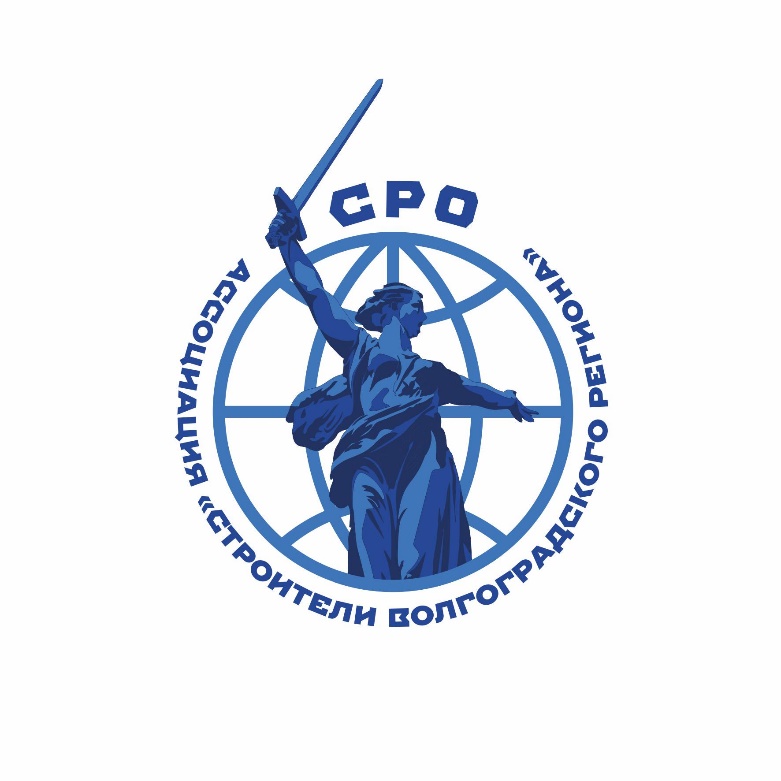 ПОЛОЖЕНИЕOб исполнительном органе Ассоциации«Строители Волгоградского региона»Волгоград 2019Единоличным исполнительным органом Ассоциации «Строители Волгоградского региона» (далее - Ассоциация) является Генеральный директор Ассоциации. Настоящее Положение определяет компетенцию Генеральный директора Ассоциации и порядок осуществления им руководства текущей деятельностью Ассоциации.К компетенции Генеральный директора относятся любые вопросы хозяйственной и иной деятельности Ассоциации, не относящиеся к компетенции Общего собрания членов Ассоциации и Совета Ассоциации.В процессе руководства текущей деятельностью Ассоциации Генеральный директор:представляет Ассоциацию перед третьими лицами и действует от имени Ассоциации без доверенности в рамках своей компетенции;представляет Ассоциацию  в органах государственной власти и местного самоуправления, некоммерческих  организациях, международных и иных организациях, в том числе от имени Ассоциации вносит в органы государственной власти и местного самоуправления предложения по совершенствованию нормативно-правовой базы в сфере строительства, реконструкции, капитального ремонта, сноса объектов капитального строительства;  осуществляет текущее руководство финансово-хозяйственной деятельностью, в том числе непосредственное руководство деятельностью работников Ассоциации;руководит работой по реализации основных направлений деятельности Ассоциации. В пределах сметы утверждает структуру управления деятельностью Ассоциации и штатное расписание Ассоциации, размеры и систему оплаты труда, иные положения, регламентирующие условия труда работников Ассоциации;открывает в банках расчетный и другие счета, имеет право первой подписи финансовых документов, распоряжается имуществом и денежными средствами Ассоциации;заключает сделки от имени Ассоциации в пределах сметы.заключает договоры, соглашения, контракты, в том числе трудовые договоры с работниками Ассоциации, выдает доверенности;осуществляет материально-техническое обеспечение деятельности Ассоциации в пределах сметы;организует привлечение для осуществления уставной деятельности Ассоциации дополнительных источников финансовых и материальных средств, в том числе обеспечивает сбор вступительных взносов и членских взносов в имущество Ассоциации, а также взносов в компенсационные фонды Ассоциации;определяет должностные обязанности работников Ассоциации, утверждает должностные инструкции;осуществляет прием на работу главного бухгалтера, заключает с ним трудовой договор, а также вносит в него изменения и прекращает его действие;в пределах своих полномочий издает приказы и распоряжения, дает указания, обязательные для исполнения всеми работниками Ассоциации, принимает локальные нормативные документы по вопросам, относящимся к его компетенции;обеспечивает соблюдение трудового законодательства и трудовой дисциплины, отвечает за исполнение необходимых мер по соблюдению техники безопасности, норм противопожарной безопасности и санитарных норм работниками Ассоциации;участвует в организации Общих собраний членов Ассоциации и заседаний Совета Ассоциации;организует учет и отчетность Ассоциации, несет ответственность за ее достоверность;представляет Общему собранию членов Ассоциации ежегодный отчет о финансово- хозяйственной деятельности Ассоциации;назначает на должности своих заместителей, определяет их должностные обязанности, имеет право передавать свои полномочия либо их часть своим заместителям;выдает доверенности руководителям филиалов (представительств) Ассоциации расположенных на территории Волгоградской области;на период временного отсутствия (отпуск, командировка, болезнь и др.) вправе возложить исполнение своих полномочий на одного из своих заместителей либо на иного работника Ассоциации на основании приказа (распоряжения);осуществляет представление информации о деятельности Ассоциации Общему собранию членов Ассоциации, Совету Ассоциации, Президенту Ассоциации, контрольно-ревизионному органу Ассоциации, членам Ассоциации, а также иным лицам в порядке, предусмотренном законодательством и внутренними документами Ассоциации;совершает   иные   действия   по   поручению   Общего собрания членов Ассоциации, Совета Ассоциации и Президента Ассоциации	в соответствии с законодательством и настоящим Уставом.выдает доверенности от имени Ассоциации.Генеральный директор избирается Общим собранием членов Ассоциации. Генеральный директором Ассоциации может быть лицо, обладающее необходимыми профессиональными качествами.Договор, заключаемый с Генеральный директором Ассоциации, от имени Ассоциации подписывается Президентом Ассоциации.Генеральный директор вправе присутствовать на заседаниях Совета и специализированных органов Ассоциации с правом совещательного голоса.Генеральный директор не в праве:приобретать ценные бумаги, эмитентами которых или должниками, по которым являются члены Ассоциации, их дочерние и зависимые общества;заключать с членами Ассоциации, их дочерними и зависимыми обществами любые договоры имущественного страхования, кредитные договоры, соглашения о поручительстве;осуществлять в качестве индивидуального предпринимателя предпринимательскую деятельность, являющуюся предметом саморегулирования для Ассоциации;учреждать хозяйственные товарищества и общества, осуществляющие предпринимательскую деятельность, являющуюся предметом саморегулирования для Ассоциации, становиться участником таких хозяйственных товариществ и обществ;являться членом органов управления членов Ассоциации, их дочерних и зависимых обществ, являться работником, состоящим в штате указанных организаций.Генеральный директор Ассоциации при осуществлении своих прав и исполнении обязанностей должен действовать в интересах Ассоциации, осуществлять свои права и исполнять обязанности в отношении Ассоциации добросовестно и разумно. Настоящее Положение, изменения, внесенные в настоящее Положение, решения о признании утратившими силу настоящего Положения вступают в силу не ранее чем через десять дней после дня их принятия.